Достижения за 2016 г.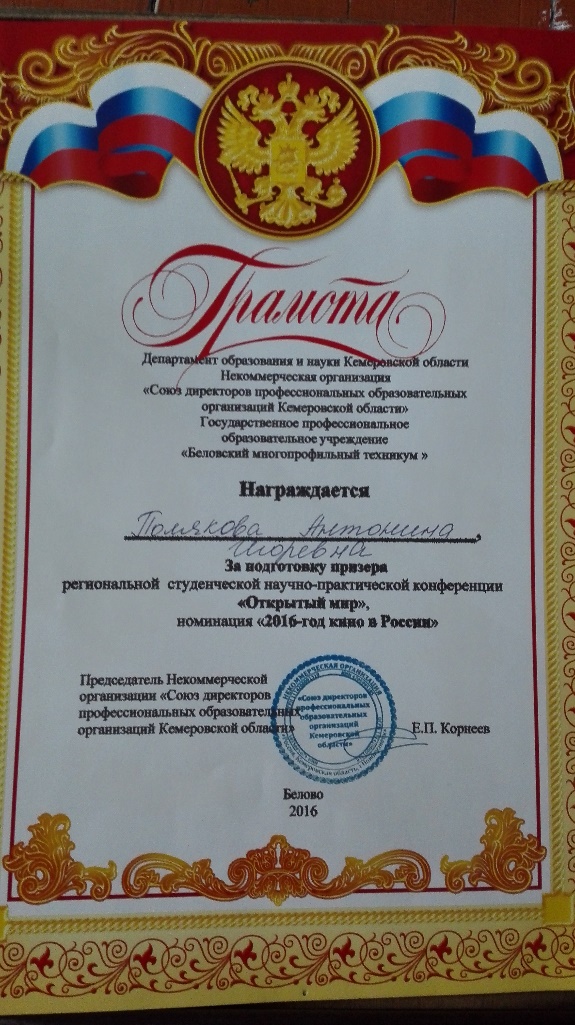 2016.Грамота за подготовку призера региональной студенческой научно-практической конференции «Открытый мир». Департамент образования и науки Кемеровской области.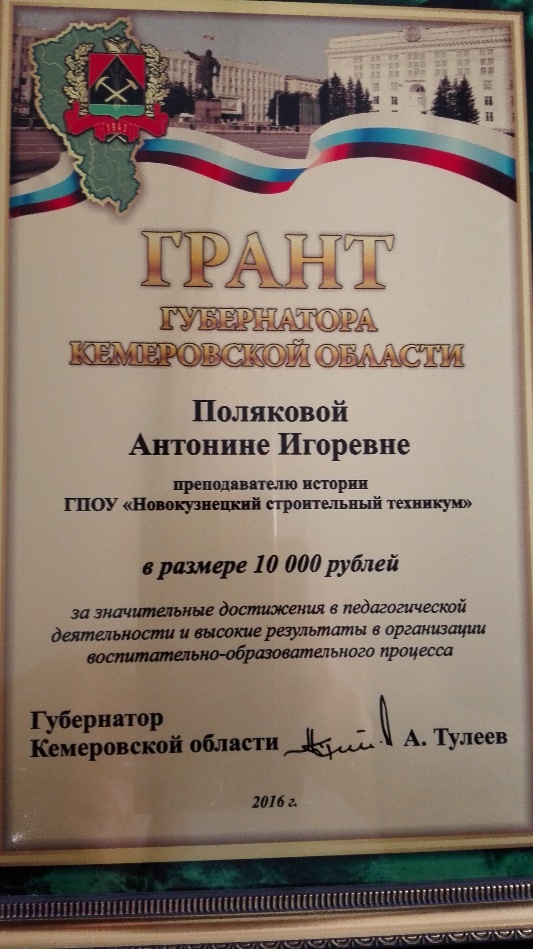 2016. Грант ГУБЕРНАТОРА КЕМЕРОВСКОЙ ОБЛАСТИ за значительное достижения в педагогической деятельности и высокие результаты в организации воспитательного-образовательного процесса. Губернатор Кемеровской области 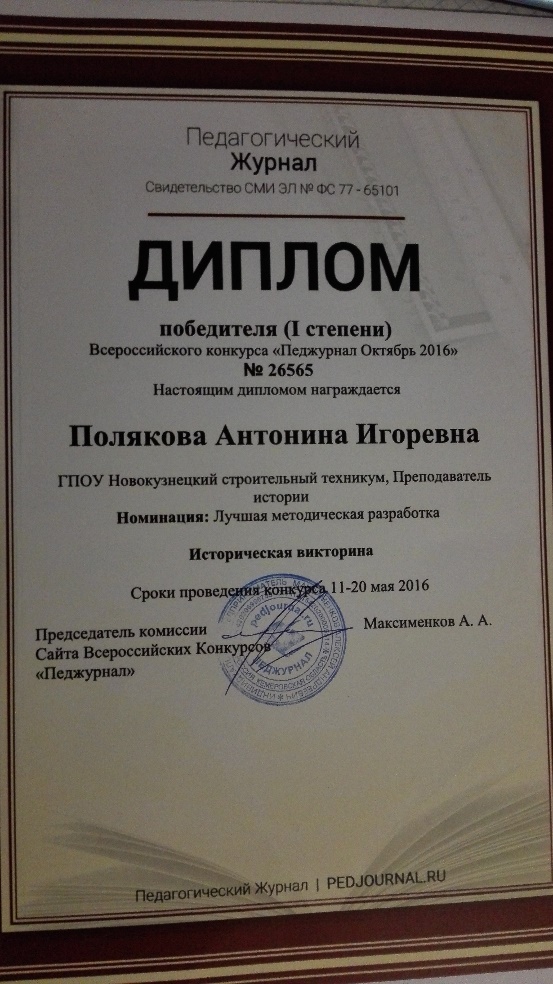 11-20.05.2016. Диплом победителя I степени. Лучшая методическая разработка 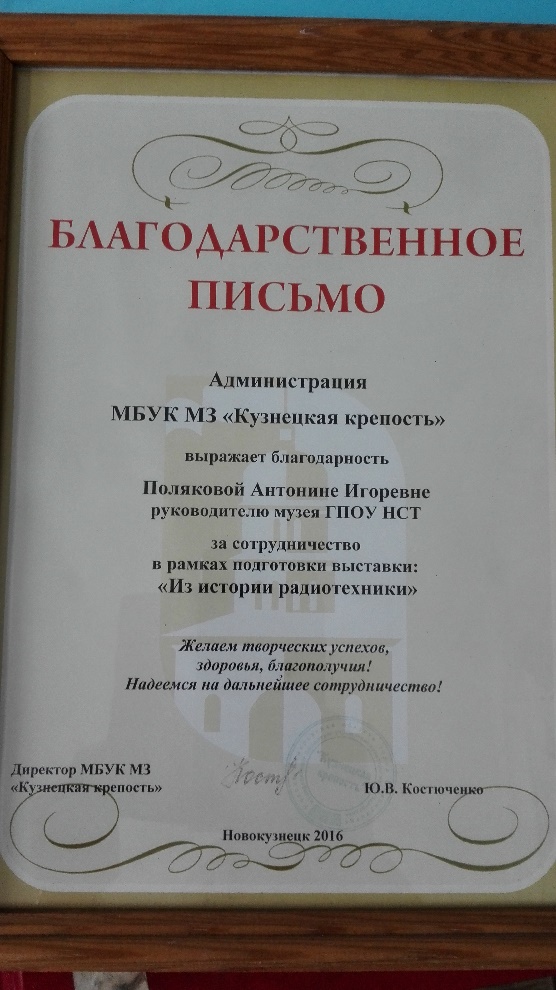 2016. Благодарственное письмо за сотрудничество в рамках подготовки выставки «Из истории радиотехники». Администрация МБУК МЗ «Кузнецкая крепость»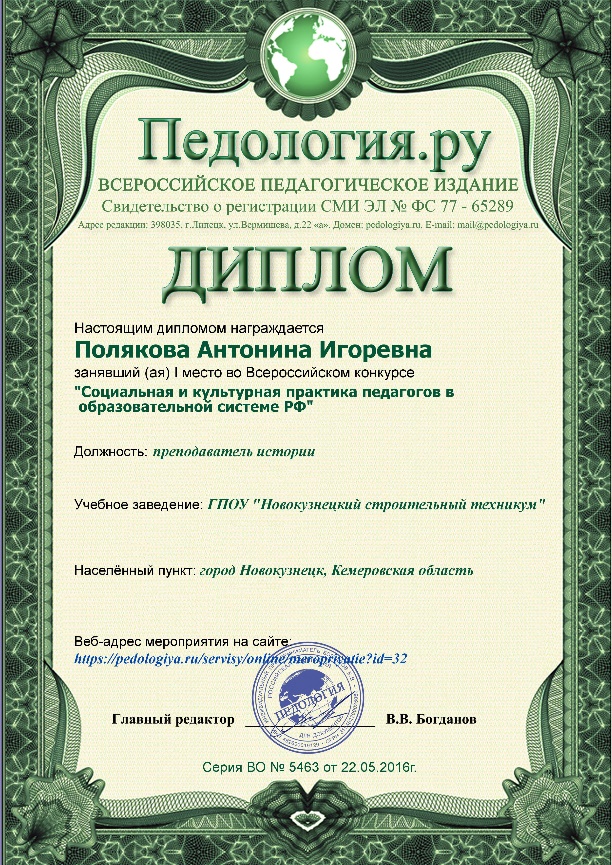 Диплом за 1 место во Всероссийском конкурсе «Социальная и культурная практика педагогов в образовательной системе РФ». Всероссийское педагогическое издание «Педология.ру». 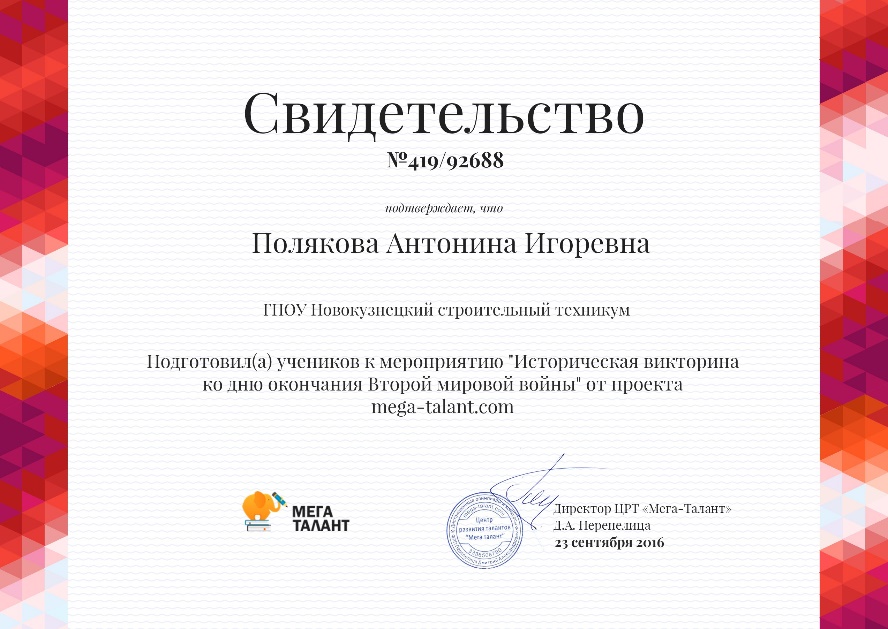 Свидетельство за подготовку учеников к мероприятию «Историческая викторина ко дню окончания Второй мировой войны». ЦРТ «Мега-Талант». 